* Podle § 6 odst. 5 písm. c) zákona č. 84/1990 Sb. o právu shromažďovacím, ve znění pozdějších předpisů, je svolavatel povinen být přítomen na jím oznámeném shromáždění. Za porušení této povinnosti mu může být uložena pokuta až 15 000 Kč, jde-li o právnickou osobu pokuta až 30 000 Kč (§ 14 a 14a citovaného zákona).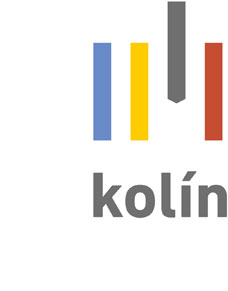 Město KolínMěstský úřad KolínKarlovo náměstí 78, 280 12 Kolín Itel.: +420 321 748 111, fax: +420 321 723 511, IDDS: 9kkbs46Město KolínMěstský úřad KolínKarlovo náměstí 78, 280 12 Kolín Itel.: +420 321 748 111, fax: +420 321 723 511, IDDS: 9kkbs46Město KolínMěstský úřad KolínKarlovo náměstí 78, 280 12 Kolín Itel.: +420 321 748 111, fax: +420 321 723 511, IDDS: 9kkbs46Oznámení o konání shromážděníOznámení o konání shromážděníOznámení o konání shromážděníOznámení o konání shromážděníOznámení o konání shromážděníSvolavatelSvolavatelSvolavatelSvolavatelSvolavatelJméno a příjmení nebonázev právnické osoby:Jméno a příjmení nebonázev právnické osoby:Jméno a příjmení nebonázev právnické osoby:Datum narození(u fyzické osoby):Datum narození(u fyzické osoby):Trvalý pobyt / hlášený pobyt (u cizinců) nebo sídlo právnické osoby:Trvalý pobyt / hlášený pobyt (u cizinců) nebo sídlo právnické osoby:Trvalý pobyt / hlášený pobyt (u cizinců) nebo sídlo právnické osoby:Trvalý pobyt / hlášený pobyt (u cizinců) nebo sídlo právnické osoby:Trvalý pobyt / hlášený pobyt (u cizinců) nebo sídlo právnické osoby:Adresa pro doručování (nepovinné):Adresa pro doručování (nepovinné):Adresa pro doručování (nepovinné):Adresa pro doručování (nepovinné):Adresa pro doručování (nepovinné):Kontaktní telefon, e-mail:  Kontaktní telefon, e-mail:  Kontaktní telefon, e-mail:  Kontaktní telefon, e-mail:  Kontaktní telefon, e-mail:  Zástupce svolavatele (povinné u shromáždění svolaného právnickou osobou nebo skupinou osob)Zástupce svolavatele (povinné u shromáždění svolaného právnickou osobou nebo skupinou osob)Zástupce svolavatele (povinné u shromáždění svolaného právnickou osobou nebo skupinou osob)Zástupce svolavatele (povinné u shromáždění svolaného právnickou osobou nebo skupinou osob)Zástupce svolavatele (povinné u shromáždění svolaného právnickou osobou nebo skupinou osob)Jméno a příjmení:Jméno a příjmení:Jméno a příjmení:Datum narození:Datum narození:Trvalý pobyt / hlášený pobyt (u cizinců)/adresa pro doručování (v případě, že je odlišná od uvedeného pobytu):Trvalý pobyt / hlášený pobyt (u cizinců)/adresa pro doručování (v případě, že je odlišná od uvedeného pobytu):Trvalý pobyt / hlášený pobyt (u cizinců)/adresa pro doručování (v případě, že je odlišná od uvedeného pobytu):Trvalý pobyt / hlášený pobyt (u cizinců)/adresa pro doručování (v případě, že je odlišná od uvedeného pobytu):Trvalý pobyt / hlášený pobyt (u cizinců)/adresa pro doručování (v případě, že je odlišná od uvedeného pobytu):Kontaktní telefon, e-mail:Kontaktní telefon, e-mail:Kontaktní telefon, e-mail:Kontaktní telefon, e-mail:Kontaktní telefon, e-mail:Účel shromáždění:Účel shromáždění:Účel shromáždění:Účel shromáždění:Účel shromáždění:Místo konání shromáždění (vymezit co nejpřesněji, u průvodu uvést výchozí místo, trasu a místo ukončení):Místo konání shromáždění (vymezit co nejpřesněji, u průvodu uvést výchozí místo, trasu a místo ukončení):Místo konání shromáždění (vymezit co nejpřesněji, u průvodu uvést výchozí místo, trasu a místo ukončení):Místo konání shromáždění (vymezit co nejpřesněji, u průvodu uvést výchozí místo, trasu a místo ukončení):Místo konání shromáždění (vymezit co nejpřesněji, u průvodu uvést výchozí místo, trasu a místo ukončení):Den konání shromáždění:Den konání shromáždění:Den konání shromáždění:Den konání shromáždění:Den konání shromáždění:Doba zahájení* a předpokládaná doba ukončení:Doba zahájení* a předpokládaná doba ukončení:Doba zahájení* a předpokládaná doba ukončení:Doba zahájení* a předpokládaná doba ukončení:Doba zahájení* a předpokládaná doba ukončení:Předpokládaný počet účastníků shromáždění:Předpokládaný počet účastníků shromáždění:Předpokládaný počet účastníků shromáždění:Předpokládaný počet účastníků shromáždění:Předpokládaný počet účastníků shromáždění:Počet pořadatelů starších 18 let:Počet pořadatelů starších 18 let:Počet pořadatelů starších 18 let:Počet pořadatelů starších 18 let:Počet pořadatelů starších 18 let:Způsob označení pořadatelů:Způsob označení pořadatelů:Způsob označení pořadatelů:Způsob označení pořadatelů:Způsob označení pořadatelů:Datum:Datum:Datum:Podpis:Podpis: